08.06.SOWY  poniedziałek    Zwierzęta duże i małe Temat dzienny – Zwierzęta z całego świataI Zabawa na powitanie „Przywitamy się wesoło”   https://www.youtube.com/watch?v=dvSAoxWiVT4Zabawa taneczna przy piosence „Karuzela”https://www.youtube.com/watch?v=mJe37ufTUP0 Zabawa ruchowo - naśladowcza przy piosence „Idziemy do ZOO” https://www.youtube.com/watch?v=LUBD1EOM5Is Zestaw ćwiczeń porannych 1) „Kaczki na wodzie” – ćwiczenia tułowia. Dziecko wykonuje przysiady, podnosi wyimaginowany kamień i naśladuje puszczenie „kaczki” na wodzie – rzuty prawą 
i lewą ręką. 2) „Kto silniejszy” – ćwiczenia siłowe. Dziecko w parze z rodzicem lub rodzeństwem, siedzi przodem do siebie w siadzie rozkrocznym, stopy zwarte ze stopami współćwiczącego. Trzymają wspólnie szarfę za końce. Jedno dziecko obniża plecy 
do leżenia tyłem – przeciągając współćwiczącego do skłonu w przód, po czym następuje zmiana ról. Na sygnał rodzica.: Kto silniejszy? dzieci starają się przeciągnąć partnera na swoją stronę. 3) „Zanurzamy się” – zabawa skoczna. Dziecko wykonuje kilka sprężystych podskoków obunóż w miejscu i przysiad podparty – „zanurzają się w wodzie”. 4) „Niedźwiedź zasypia” – ćwiczenia uspokajające. Dzieci w siadzie skulnym, 
z głową zbliżoną do kolan robią wydech. Następnie w siadzie prostym, 
ze wzniesionymi ramionami robią wdech. (powtarzamy 2 do 3 razy).Przypomnienie o konieczności mycia i dezynfekcji rąk  https://www.youtube.com/watch?v=QT-2bnINDx4II„Zwierzęta małe i duże” – wysłuchanie opowiadania i rozmowa na temat jego treści. Zadaniem dziecka jest uważne słuchanie i zapamiętanie, czym różni się pszczoła od osy, jakie zwierzęta mają podobny kolor skóry, dlaczego konie noszą takie dziwne nazwy.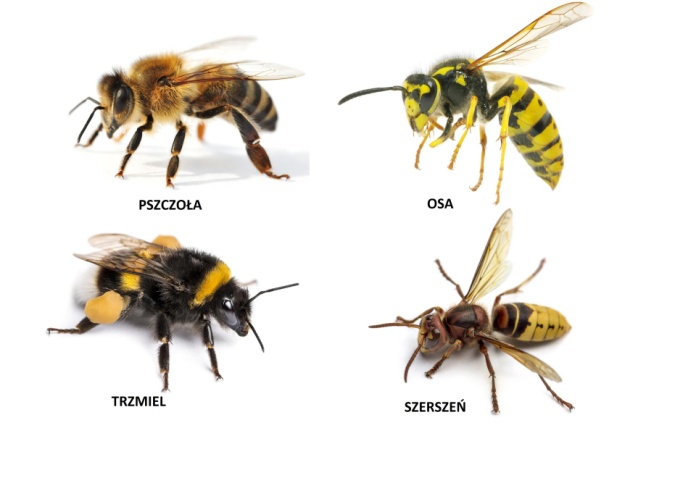   „Zwierzęta małe i duże” Maciej Bennewicz     – Osa! – Ada zaczęła nerwowo machać rękami, żeby odgonić owada.     – To nie jest osa, tylko pszczoła – stwierdziła spokojnie babcia. – Przestań machać, to spokojnie odleci i nic ci nie zrobi. A jak machasz, to możesz ją tylko zdenerwować. Pomyśli, że chcesz jej zrobić krzywdę.     – Skąd wiesz, babciu, że to pszczoła? – spytała Ada.     – Mój tata był pszczelarzem, a teraz mój brat, Stanisław, również zajmuje się pszczelarstwem. Całe dzieciństwo mieszkaliśmy z pszczołami. Osy są dłuższe i jaśniejsze od pszczół. A pszczółki są krępe, grubiutkie i ciemne. Mają też więcej brązowych włosków. Pewnie szukała tutaj pyłku kwiatów. Pszczoły rzadko kogoś żądlą bez powodu, to bardzo pożyteczne owady.     – Wiem, babciu, robią miód – stwierdziła Ada.     – Tak, aniołku. – Babcia czasem w ten miły sposób zwracała się do Ady. – Pszczoły wytwarzają miód z pyłku kwiatów. Muszą się dużo napracować, żeby zebrać zapasy. Jeden słoiczek miodu to praca setek pszczół.    – Babciu, a skąd pszczoły wiedzą, dokąd mają lecieć po ten pyłek, z którego robią miód – spytał Adam. – Przecież nie potrafią mówić. Nie mogą spytać o drogę, nie mają też map ani nawigacji.     – Pszczoły wylatują z ula na zwiad. Jeśli któraś z nich znajdzie pole pełne smakowitego pyłku kwiatowego, na przykład kwitnącego rzepaku, lub aleję lip, wówczas zbiera pyłek i wraca do ula. Na miejscu informuje pozostałe pszczoły w ich specjalnym, tajemniczym języku.     – W tajemniczym języku? – zdziwił się Adam.     – Tak – przytaknęła babcia. – Pszczółka tańczy i w ten sposób pokazuje innym pszczołom, którędy lecieć na pole obfite w pyłek, jak jest daleko i jakie znaki po drodze wskażą właściwy kierunek.     – Tańczy? – powtórzyła Ada.     – Tak jest, macha skrzydełkami, wykonuje specjalne kroki i to jest tajemnicza mowa pszczół. Inne się przyglądają, a potem, żeby zapamiętać trasę, naśladują ruchy mądrej przewodniczki. I już kilka chwil później pole jest pełne pszczół, które zbierają pyłek. Pszczoły przenoszą pyłek z kwiatu na kwiat, dzięki czemu zapylają kwiaty, a te mogą potem zmieni się w owoce.     – A przy okazji z pyłku powstaje miód – dodała Ada.     – Znakomicie – pochwaliła ją babcia.     – Pszczoła jest prawie takiego samego koloru jak żyrafa – stwierdził Adam, który przeglądał właśnie książkę o zwierzętach. – Czy żyrafy też zapylają kwiaty? – Chłopiec wskazał fotografię, na której długi język żyrafy dotykał liści na wysokim drzewie.     – Nie, syneczku – odpowiedziała babcia, która była biologiem, dlatego znała się na zwierzętach jak nikt w rodzinie. – Żyrafy jedzą liście. Muszą szybko obgryźć jedno drzewo akacji, gdyż ta roślina potrafi ostrzegać inne w pobliżu przed intruzami.     – Babciu, w jaki sposób akacje ostrzegają się nawzajem? – spytała Ada.     – Po kilku minutach obgryzania sok w liściach robi się gorzki i przestaje żyrafom smakować. Dzięki temu akacja traci tylko trochę liści. Gdyby nie ten ochronny zabieg, mogłaby stracić ich zbyt wiele i nie przeżyć. Jednak dzięki mechanizmowi obronnemu chroni siebie i inne drzewa w pobliżu, które na sygnał także gorzknieją.     – Bardzo mądre te akacje – stwierdziła Ada.     – Ciekawe, czy na świecie są jeszcze inne zwierzęta w podobnym kolorze jak pszczoły i żyrafy – zamyślił się Adam.     – Nie mówi się „w kolorze” tylko w podobnym umaszczeniu, prawda, babciu? – Ada zrobiła mądrą minę.     Adam wzruszył ramionami i ostentacyjnie odwrócił się, zakrywając książkę.     – Można mówić, jak się chce – żachnął się.     – Zamiast się kłócić i robić sobie przykrość, poszukajcie zwierząt podobnych do pszczół, czyli żółto-pomarańczowo-brązowych – zarządziła babcia.     Pogłaskała Adama po głowie i poprosiła o przyniesienie kilku książek. Po chwili na stole pojawiły się zdjęcia i rysunki tygrysa, szerszenia, kota domowego, psa, kameleona i konia.     – Co do słowa „umaszczenie” to prawda, tak się mówi – stwierdziła babcia. – Kolor zwierzęcia to inaczej jego umaszczenie. Hodowcy koni nazywają w bardzo ciekawy sposób różne kolory, czyli umaszczenia tych zwierząt. Na przykład koń, który wydał się wam podobny do pszczoły, nosi nazwę srokacz albo inaczej koń maści srokatej.        Adam wstał i po chwili przyniósł kolejną książkę, tym razem z fotografiami koni.     – Naucz nas, babciu, maści koni – zaproponował i wskazał palcem jasnobrązowego konia z ciemnobrązową grzywą.     – To koń gniady – odpowiedziała babcia, poprawiając okulary.     Adam przerzucił kilka kartek i w końcu jego palec trafił na szarobiałego konia w czarnobrązowe ciapki.     – Wygląda jak lody straciatella – ucieszyła się Ada. – Uwielbiam ten smak.     – To jest maść taranta albo tarantowata – stwierdziła babcia.      Adam wskazał czarnego konia.     – To koń kary – odpowiedział babcia. – Ten ma granatowy połysk, więc mówi się o nim koń kruczy, bo ma umaszczenie podobne do tego ptaka. U koni mówimy o umaszczeniu, u ptaków – o upierzeniu. – A kruki, babciu, co to za ptaki? – spytała Ada. – Kruki żyją bardzo długo. Najstarszy żył ponoć w Londynie na zamku Tower. Miał 44 lata. Kruki łączą się w pary na całe życie. Potrafią bronić swego terytorium i są wszystkożerne, czyli jedzą, co im do dzioba wpadnie. – Babcia zaśmiała się i wyciągnęła z szafki herbatniki.    – Super, znamy już cztery umaszczenia koni! – Adam aż klasnął w ręce z radości. – Srokacz, gniady, taranta i kary.     – Oraz zwyczaje pszczół, żyraf i kruków – uzupełniła Ada.     – Proponuję małe powtórzenie. Wydrukujemy czarno-białe rysunki koni, a wy pokolorujecie je zgodnie z poznanym umaszczeniem.    – Super! – ucieszyły się dzieciaki.     – Babciu, a można narysować srebrnego konia – spytała Ada. – Takiego jak jednorożec?     – Oczywiście, że tak, koń o srebrnym umaszczeniu to maść siwa lub biała, a lekko kremowa to jeleniowata. Srokacz, gniady, taranta i kary Gdy razem ustawisz – będą dwie pary. W jednym powozie cztery koniki, Jadą w zaprzęgu zwanym kwadryga. A piąty konik jak jednorożec Siwą ma grzywę i białe nozdrza. Cały jest biały, to umaszczenie Czasem nazywa się maścią jelenia. Pytania do opowiadania:- O jakich zwierzętach opowiadała babcia? - Czy zapamiętaliście, czym różni się pszczoła od osy? - Skąd pszczoły wiedzą, gdzie mają lecieć po pyłek kwiatowy? - Jak myślicie, czy takie naśladowanie ruchów pszczoły jest proste? - Jakie inne zwierzęta mają „kolor” podobny do pszczół? - Czy wiecie dlaczego zwierzęta mają paski? (Paski służą za kamuflaż i zapewniają ochronę przed drapieżnikami. Pomagają też regulować temperaturę ciała –czarne paski pochłaniają ciepło, a jasne je oddają).„Pszczółki” – zabawa ruchowa. Zadaniem dziecka jest naśladować lot pszczoły. Dziecko, unosząc ręce bzyczy wysokim głosem, a opuszczając, niskim. Kiedy „pszczoły” siadają na kwiatku, zastygają w milczeniu.  https://www.youtube.com/watch?v=Q3jBhSFZTDM  „Przeszkoda” – zabawa ruchowa. Rodzic układa z linek lub skakanek dwie równoległe linie stanowiące rów. Po jednej stronie rowu wyznacza pastwisko dla zwierząt, po drugiej – wodopój. Dziecko naśladuje zwierzęta i biega z pastwiska do wodopoju i z powrotem, za każdym razem przeskakując przez rów. Gdy wszystkie zwierzęta pokonają przeszkodę, rów można poszerzyć. Dzieci bawią się 
przy dźwiękach finału Karnawału zwierząt Camille’a Saint-Saensa https://www.youtube.com/watch?v=WIyuZHmCLPE   „Zwierzęta w Afryce” – utrwalanie nazw zwierząt egzotycznych https://www.youtube.com/watch?v=oRVBEKuIKh4 „Zwierzęta” – zabawa matematyczna. Wyciągamy z WYPRAWKI kartę nr 17  i wypychamy wszystkie elementy. Bierzemy również cyfry z KLASERANa początku zabawę można poprowadzić w języku angielskim bocian – stork, słoń – elephant, żyrafa – giraffe, lew – lion, wąż – snake, jaszczurka – lizard, żaba – frog). Na początku dziecko  wybiera ze swojego zestawu wszystkie ptaki. Ile ich jest? Rodzic odczytuje tekst a dziecko ilustruje go obrazkami.Na jednym podwórku spotkały się cztery ptaki,: sikorka, wróbel, gołąb i gęś. Ile ich było? Nagle z domu wyszła gospodyni i to wystraszyło sikorkę i wróbla. Te dwa ptaki odleciały, (odkładamy kolejne ptaki). Ile ich zostało?.Po zakończeniu opowieści dziecko wyjmuje cyfry, które ilustruję liczbę ptaków 
na początku i na końcu historii. Pomiędzy nimi kładziemy znak odejmowania.Za pomocą cyfr przedstawiamy opowieść w postaci matematycznej.4 – 2 = 2   (odczytujemy cztery odjąć dwa równa się dwa).W podobny sposób wymyślamy inne działania a dziecko przedstawia je za pomocą cyfr i znaków matematycznych.Gdyby dziecko miało kłopoty ze zrozumieniem odejmowania można pobawić się 
z cukierkami. Kładziemy na talerzyku np. 4 cukierki. Jeden najpierw zjada dziecko 
i liczy ile pozostała. Następnie rodzic zjada kolejnego cukierka i dziecko przelicza. Bawimy się do momentu, aż talerzyk będzie pusty.Po każdym zjedzeniu cukierka dziecko układa działanie z cyfr i znaków matematycznych: 4 – 1 = 3    (odczytujemy cztery odjąć jeden równa się trzy)3 – 1 = 2   (odczytujemy trzy odjąć jeden równa się dwa)2 – 1 = 1   (odczytujemy dwa odjąć jeden równa się jeden)1 – 1 = 0   (odczytujemy jeden odjąć jeden równa się zero)„Jak wygląda znak odejmowania? – zabawa ruchowa. Rodzic prezentuje dziecku sposób pisania znaku odejmowania. (ćwiczenia str. 34). Następnie prosi, by dziecko spróbowało go pokazać za pomocą różnych części ciała. Na koniec pisze znak odejmowania w powietrzu i na podłodze. Uświadamiamy dziecko, że znak odejmowania jest przeciwieństwem dodawania.Praca w ćwiczeniach cz.4, str.34a – przeliczanie zwierząt, zapisywanie odejmowania. Praca w ćwiczeniach cz.4, str.34b – wykluczanie ze zbioru, odszukiwanie zwierzęcia, które nie pasuje do pozostałych. Rysowanie zwierzęcia zgodnie 
z instrukcją. IIIĆwiczenia relaksacyjna przy muzyce  https://www.youtube.com/watch?v=SCjAEV2v6JU „Jakie słyszysz zwierzę?” – zabawa dźwiękowa. Rodzic odtwarza nagranie odgłosów wydawanych przez różne zwierzęta (małpa, tygrys, słoń, papuga, foka). Zadaniem dziecka jest odgadnięcie, jakie zwierzę właśnie słyszało.https://www.youtube.com/watch?v=UFD7k0pZsJM Zabawa ruchowo – naśladowcza przy piosence „Dżungla” https://www.youtube.com/watch?v=vKvKntLcUKQ Zadanie dodatkowe dla chętnych dzieci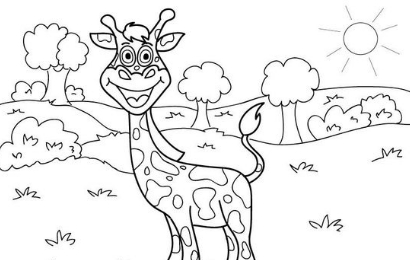 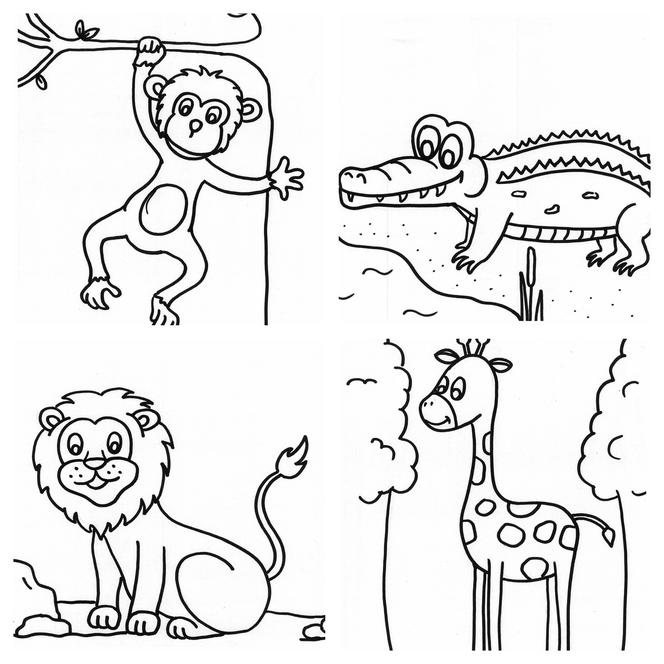 